ΛΥΣΗα) Αφού  και  έχουμε ότι . Από το Πυθαγόρειο θεώρημα στο ΕΒΖ έχουμε :  οπότε . Τέλος αφού το τμήμα  είναι μέρος της πλευράς , έχουμε ότι . β) Το εμβαδόν του τετραγώνου ΕΖΗΘ είναι ίσο με . Είναι οπότε η ζητούμενη συνάρτηση είναι  με πεδίο ορισμού το  αφού όπως δείξαμε παραπάνω είναι . γ) Η γραφική παράσταση της  θα προκύψει από τη γραφική παράσταση της , με μια οριζόντια μετατόπιση 1 μονάδα δεξιά και στη συνέχεια με μία κατακόρυφη μετατόπιση 2 μονάδων προς τα πάνω. Η γραφική παράσταση της στο  φαίνεται στο παρακάτω σχήμα.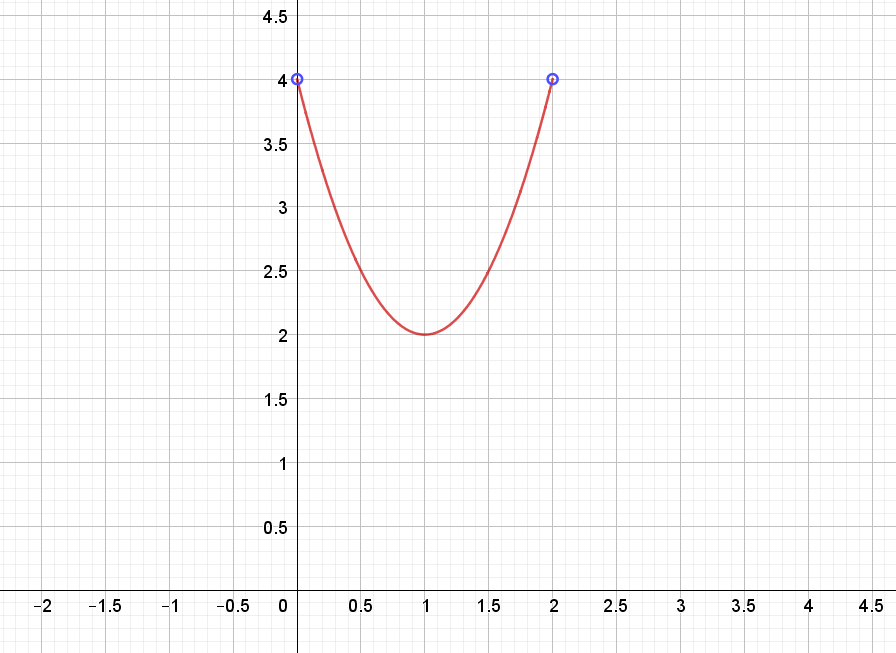 Από τη γραφική παράσταση συμπεραίνουμε ότι το εμβαδόν του τετραγώνου ΕΖΗΘ γίνεται ελάχιστο όταν . Μάλιστα η ελάχιστη τιμή του είναι . δ) Για  έχουμε ότι , δηλαδή το εμβαδόν του τετραγώνου ΕΖΗΘ γίνεται ελάχιστο όταν οι κορυφές του είναι τα μέσα των πλευρών του ΑΒΓΔ.